               BOSNA I HERCEGOVINA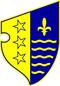 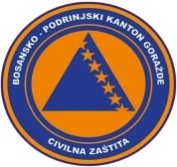                FEDERACIJA BOSNE I HERCEGOVINE               BOSANSKO-PODRINJSKI KANTON GORAŽDE                Kantonalna uprava civilne zaštiteKANTONALNI OPERATIVNI CENTARBroj:17-40-1-68/22Goražde,10.03.2022.godine. . Na osnovu člana 152. Zakona o zaštiti i spašavanju ljudi i materijalnih dobara od prirodnih i drugih nesreća ("Službene novine Federacije Bosne i Hercegovine", broj: 39/03, 22/06 i 43/10), a u vezi sa čl. 12. i 14. Pravilnika o organizovanju i funkcionisanju operativnih centara civilne zaštite ("Službene novine Federacije Bosne i Hercegovine", broj 09/19), dostavljamo Vam:R E D O V N I   I Z V J E Š T A J	Na osnovu prikupljenih informacija iz osmatračke mreže sa područja BPK Goražde, u posljednja 24 sata zabilježeno je slijedeće:	Dana 09.03.2022. godine u ulici Zaima Imamovića, došlo je do pojave požara na kontejneru za smeće. Odmah po dojavi u 18,16 sati jedno vatrogasno vozilo i dva vatrogasca izlaze na lice mjesta provode akciju gašenja požara i istu završavaju u 18,35 sati.	Drugi pojava i opasnosti od prirodnih i drugih nesreća koje bi ugrožavale ljude i materijalna dobra na području BPK Goražde nije bilo.	Prema informaciji dobijenoj od Urgentnog centra Kantonalne bolnice Goražde, u posljednja 24 sata u Urgentnom centru obavljena su 22 pregleda. Pet pacijenata je zadržano u  Kantonalnoj bolnici Goražde radi daljeg liječenja. 	Vodastaji svih vodotokova na području BPK Goražde su stabilni i nema nikakvih opasnosti od poplava.	Nije zabilježena pojava novih, niti aktiviranja postojećih klizišta. 	Kada je riječ o vodosnadbjevanju na području BPK Goražde, u posljednja 24 sata nije bilo problema i prekida u snadbjevanju stanovništva vodom.            	Prema informaciji Elektrodistribucije-poslovna jedinica Goražde u protekla 24 sata nije bilo problema i prekida u snadbjevanju stanovništva električnom energijom na području BPK Goražde.      	Na osnovu informacije Direkcije za ceste BPK-a Goražde regionalni putevi      R-448 Podkozara-Goražde-Hrenovica i R-448A Osanica-Ilovača-Prača su prohodni.U višim predjelima zbog novih snježnih padavina saobraćaj se odvija otežano. Ekipe zadužene za zimsko održavanje puteva su na terenu i vrše čišćenje navedenih putnih pravaca. „A“ tim Federalne uprave civilne zaštite:         Dana 09.03.2022. godine po dojavi građanina u mjestu Dolovo brdo, Grad Goražde prijavljen je NUS. Radi se o haubičkoj granati cal122 mm 1 kom.  A tima FUCZ-e je navedeni NUS preuzeo i uskladištio  na propisani način.DNEVNI IZVJEŠTAJo epidemiološkoj situaciji u vezi COVID-19 na području BPK Goražde           Zaključno sa 09.03. pod zdravstvenim nadzorom je 50 osoba sa područja BPK.Dana 09.03. uzorkovan je materijala kod 22  osobe, 17 Dom zdravlja Gorazde, 4 u  Kantonalnoj  bolnici Goražde i 1 Ustikolina.Završena su testiranja i prema rezultatima  1  osoba je  pozitivna  na COVID-19  iz  Gorazda.U protekla 24 h oporavljeno  je  4  osobe od COVID -19.Zaključno sa  09.03. na području BPK 31 je aktivno zaraženih osoba  koronavirusom (COVID-19), oporavljeno je ukupno 3904 osoba, a 126 osobe su preminule (114 iz Goražda , 8  iz Ustikoline , 4 iz Prače).Trenutno je   6  osoba  na bolničkom liječenju, 3 u  Sarajevu  i 3 Vanbolnički izolatorij Kantonalne bolnice Goražde/ 2 na kiseoničkoj potpori/.DOSTAVLJENO :                                                                  DEŽURNI OPERATIVAC   1. Premijerki Vlade BPK Goražde,                 			         Armin Dragolj2. Direktoru KUCZ BPK Goražde, 3.Služba civilne zaštite Grada Goražda,4.Služba civilne zaštite općine Pale FBiH,5.Služba civilne zaštite Općine Foča FBiH		     	                 6. a/a.-                                                                                     odHHHHJHHHhjsdkjkfeklAdresa: Ul. 1. Slavne višegradske brigade 2a, 73000 Goražde, BiH   Tel: 038 224 027, Fax: 038 228 729, mail: kocbpk@gmail.comIzvještaj za dan:09.03.2022.